BOLETIM INFORMATIVO Nº. 018/2023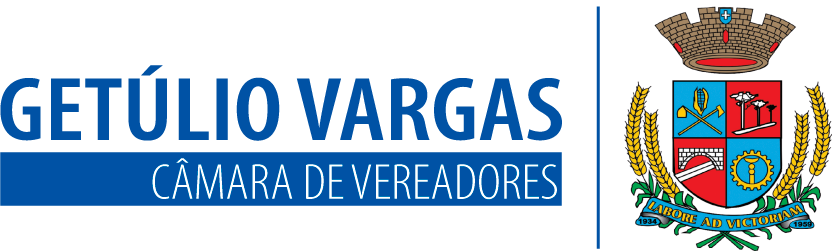 Sessão Ordinária do dia 1º de junho de 2023, às 18h30, na Sala das Sessões Engenheiro Firmino Girardello, sob a Presidência do Vereador Domingo Borges de Oliveira, secretariado pelo Vereador Aquiles Pessoa da Silva, 1º Secretário, com presença dos Vereadores: Dianete Rampazzo Dallacosta, Dinarte Afonso Tagliari Farias, Ines Aparecida Borba, Jeferson Wilian Karpinski, Lisiane Brandalise, Nilso João Talgatti e Paulo Dall Agnol.  PROPOSIÇÕES EM PAUTAPedido de Providências nº 016/2023 de 29-05-2023 - Vereadora Lisiane Brandalise - Sugere ao Executivo Municipal que seja feito um cercamento de proteção nos fundos da Escola Antônio Zambrzycki.APROVADO POR UNANIMIDADE.Projeto de Lei nº 049/2023 de 30-05-2023 - Executivo Municipal - Ratifica o protocolo de intenções consubstanciado no estatuto e contrato do Consórcio Público Intermunicipal da Região do Alto Uruguai (CIRAU) e suas posteriores alterações, para que seja consolidada a adesão do município ao consórcio e padronizadas as normas de incorporação do consórcio na administração indireta dos municípios.APROVADO POR UNANIMIDADE.Projeto de Lei nº 050/2023 de 30-05-2023 - Executivo Municipal - Autoriza o Poder Executivo a firmar convênio de mútua colaboração com repasse de recursos financeiros a título de cofinanciamento referente a serviços hospitalares e ambulatoriais a serem prestados pela Fundação Hospitalar Santa Terezinha de Erechim – FHSTE.APROVADO POR UNANIMIDADE.Projeto de Decreto Legislativo nº 005/2023 de 29-05-2023 - Mesa Diretora - Estabelece Ponto Facultativo nos serviços da Câmara de Vereadores de Getúlio Vargas.APROVADO POR UNANIMIDADE.Indicação nº 010/2023 de 22-05-2023 - Vereadora Ines Aparecida Borba - Solicita ao Executivo Municipal que seja feita uma churrasqueira no Centro de Convivência Natalício José Botoli.APROVADO POR UNANIMIDADE.Para acessar à íntegra dos Projetos, escaneie o QR code e tenha acesso a todo o texto das proposições da sessão de 1º de junho de 2023. Você também pode acessar o link: https://is.gd/Vx7EbJ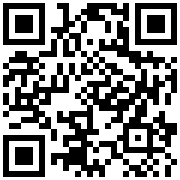 AVISOSO atendimento na Casa acontece das 8h30 às 11h30 e das 13h30 às 17h de segunda a sexta-feira;O contato com o Poder Legislativo poderá ser feito também por telefone através do número 54 – 3341 3889, ou pelo e-mail: camaravereadoresgv@gmail.com;A próxima sessão plenária acontece no dia 15 de junho (quinta-feira), às 17h, na Câmara de Vereadores de Getúlio Vargas;Na sequência da sessão ordinária, acontecerá uma homenagem à APAE, pelos seus 50 anos de história, no plenário da Câmara;Acesse o site da Câmara para conferir as notícias relacionadas à Casa do Povo Getuliense.Para mais informações acesse:getuliovargas.rs.leg.brGetúlio Vargas, 02 de junho de 2023Domingo Borges de OliveiraPresidente